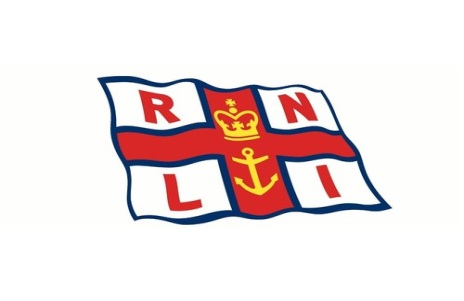 Larne R.N.L.I. presents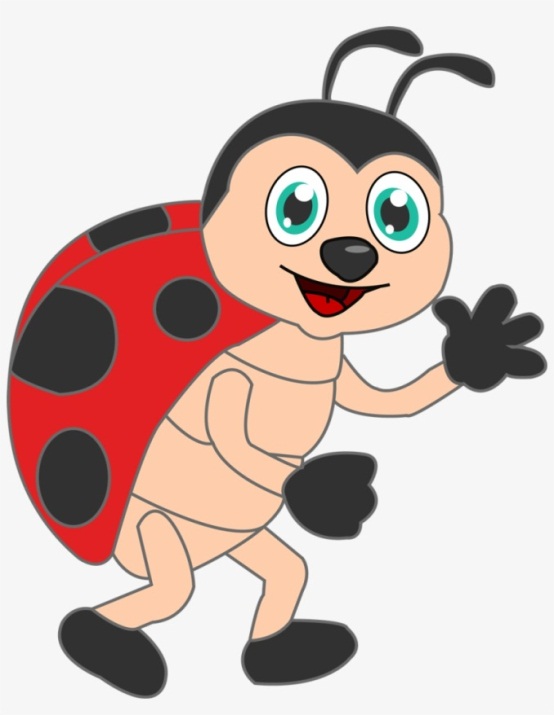 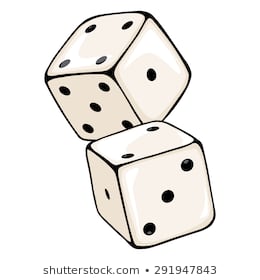 A Fun Beetle Driveat East Antrim Boat Club7:30pm Saturday 29 FebruaryTickets….£10 per person includes light supper and complimentary drink For tickets please contact Larne Fundraising Group 07516496945 or 07718067747All Welcome